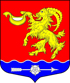 МЕСТНАЯ АДМИНИСТРАЦИЯ МУНИЦИПАЛЬНОГО ОБРАЗОВАНИЯ ГОРБУНКОВСКОЕ СЕЛЬСКОЕ ПОСЕЛЕНИЕ МУНИЦИПАЛЬНОГО ОБРАЗОВАНИЯ ЛОМОНОСОВСКОГО МУНИЦИПАЛЬНОГО РАЙОНА ЛЕНИНГРАДСКОЙ ОБЛАСТИП О С Т А Н О В Л Е Н И Еот 19.12.2022 года	                        № 494                                  д. ГорбункиОб утверждении Перечня видов муниципального контроля и органов местного самоуправления, уполномоченных на их осуществление на территории муниципального образования Горбунковское сельское поселение
В соответствии с Федеральным законом от 06.10.2003 № 131-ФЗ «Об общих принципах организации местного самоуправления в Российской Федерации», Федеральным законом от 31.07.2020 № 248-ФЗ «О государственном контроле (надзоре) и муниципальном контроле в Российской Федерации», решением Совета депутатов муниципального образования Горбунковское Сельское Поселение от 25.09.2020 г. № 40, местная администрация муниципального образования Горбунковское сельское поселениеПОСТАНОВЛЯЮ:1. Внести изменения в текст Постановления местной администрации муниципального образования Горбунковское сельское поселение  Ломоносовского муниципального района Ленинградской области от 08.02.2021 № 18 «Об утверждении Перечня видов муниципального контроля и органов местного самоуправления, уполномоченных на их осуществление на территории муниципального образования Горбунковское сельское поселение» изложив его в следующей редакции согласно приложению.2. Настоящее постановление вступает в силу со дня его подписания и подлежит размещению на официальном сайте МО Горбунковское сельское поселение  по электронному адресу: www.gorbunki-lmr.ru.3. Контроль за исполнением настоящего постановления оставляю за собой.И. о. главы местной администрацииМО Горбунковское сельское поселение                                                    П.А. РушПЕРЕЧЕНЬ ВИДОВ МУНИЦИПАЛЬНОГО КОНТРОЛЯ И ОРГАНОВ МЕСТНОГО САМОУПРАВЛЕНИЯ, УПОЛНОМОЧЕННЫХ НА ИХ ОСУЩЕСТВЛЕНИЕ, НА ТЕРРИТОРИИ МУНИЦИПАЛЬНОГО ОБРАЗОВАНИЯ ГОРБУНКОВСКОЕ СЕЛЬСКОЕ ПОСЕЛЕНИЕПриложение
к постановлению местной администрации
муниципального образования
Горбунковское сельское поселение
от 19 декабря 2022 года 494№ п/пНаименование вида муниципального контроля,   осуществляемого на  территории муниципального образования Горбунковское сельское поселениеНаименование органа местного самоуправления муниципального образования Горбунковское сельское поселение, уполномоченного на осуществление соответствующего вида муниципального контроля на территории муниципального образования Горбунковское сельское поселениеРеквизиты нормативных правовых актов Российской Федерации, нормативных правовых актов Ленинградской области,  муниципальных правовых актов органов местного самоуправления муниципального образования Горбунковское сельское поселение, регулирующих соответствующий вид муниципального контроля1.Муниципальный
жилищный контроль на территории муниципального образования Горбунковское сельское поселение муниципального образования Ломоносовского муниципального района Ленинградской областиМестная
администрация
муниципального
образования
Горбунковское
сельское поселениеЖилищный кодекс Российской Федерации, Федеральный закон от 06.10.2003 № 131-ФЗ «Об общих принципах организации местного самоуправления в Российской Федерации», Федеральный закон от 31.07.2020 № 248-ФЗ «О государственном контроле (надзоре) и муниципальном контроле в Российской Федерации», решение Совета депутатов муниципального образования Горбунковское сельское поселение муниципального образования Ломоносовского муниципального района Ленинградской области от 16.08.2021 № 31 «Об утверждении Положения о муниципальном жилищном контроле на территории муниципального образования Горбунковское сельское поселение муниципального образования Ломоносовского муниципального района Ленинградской области»2.Муниципальный
контроль в сфере благоустройства на территории
муниципального
образования
Горбунковское
сельское поселениеМестная
администрация
муниципального
образования
Горбунковское
сельское поселениеФедеральный закон от 06.10.2003 № 131-ФЗ «Об общих принципах организации местного самоуправления в Российской Федерации», Федеральный закон от 31.07.2020 № 248-ФЗ «О государственном контроле (надзоре) и муниципальном контроле в Российской Федерации», решение Совета депутатов муниципального образования Горбунковское сельское поселение муниципального образования Ломоносовского муниципального района Ленинградской области от 16.08.2021 № 32 «Об утверждении Положения о муниципальном контроле в сфере благоустройства на территории муниципального образования Горбунковское сельское поселение», решение Совета депутатов муниципального образования Горбунковское сельское поселение муниципального образования Ломоносовского муниципального района Ленинградской области от 12.02.2020 № 08 «Об утверждении Правил благоустройства территории муниципального образования Горбунковское сельское поселение МО Ломоносовского муниципального района Ленинградской области»3.Муниципальный
контроль на автомобильном транспорте и в дорожном хозяйстве на территории муниципального образования Горбунковское сельское поселениеМестная
администрация
муниципального
образования
Горбунковское
сельское поселениеФедеральный закон от 08 ноября 2007 года № 257-ФЗ «Об автомобильных дорогах и о дорожной деятельности в Российской Федерации и о внесении изменений в отдельные законодательные акты Российской Федерации», Федеральный закон от 10 декабря 1995 года № 196-ФЗ «О безопасности дорожного движения», Федеральный закон от 06.10.2003 № 131-ФЗ «Об
общих принципах организации местного
самоуправления в Российской Федерации», Федеральный закон от 31.07.2020 № 248-ФЗ «О государственном контроле (надзоре) и муниципальном контроле в Российской Федерации», решение Совета депутатов муниципального образования Горбунковское сельское поселение муниципального образования Ломоносовского муниципального района Ленинградской области от 16.08.2021 № 30 «Об утверждении Положения о муниципальном контроле на автомобильном транспорте и в дорожном хозяйстве на территории муниципального образования Горбунковское сельское поселение»4.Внутренний
муниципальный
финансовый контроль
на территории
муниципального
образования Горбунковское
сельское поселениеБюджетный кодекс Российской Федерации,
Федеральный закон от 06.10.2003 № 131-ФЗ «Об общих принципах организации местного самоуправления в Российской Федерации»,
Федеральный закон от 05.04.2013 № 44-ФЗ «О контрактной системе в сфере закупок товаров, работ, услуг для обеспечения государственных и муниципальных нужд»,
Постановление местной администрации
муниципального образования Горбунковское
сельское поселение от 13.11.2020г. № 184 «Об
утверждении административного регламента по исполнению муниципальной функции «Осуществление внутреннего муниципального финансового контроля на территории муниципального образования Горбунковское сельское поселение муниципального образования Ломоносовского муниципального района Ленинградской области»